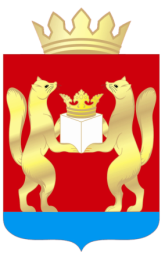 АДМИНИСТРАЦИЯ  ТАСЕЕВСКОГО  РАЙОНАП О С Т А Н О В Л Е Н И ЕОб утверждении Порядка принятия решений о разработке, формировании и реализации муниципальных программ Тасеевского районаВ соответствии со статьёй 179 Бюджетного кодекса Российской Федерации, ст.28, 46 , 48 Устава Тасеевского района, ПОСТАНОВЛЯЮ:1.Утвердить прилагаемый Порядок принятия решений о разработке, формировании и реализации муниципальных программ Тасеевского района согласно приложению. 2.Признать утратившим силу постановление администрации Тасеевского района 30.08.2013 от № 847 «Об утверждении Порядка принятия решений о разработке, формировании и реализации муниципальных программ Тасеевского района».3.Опубликовать настоящее постановление на официальном сайте администрации Тасеевского района в сети Интернет.4.Контроль за исполнением настоящего постановления возложить на первого заместителя Главы администрации Тасеевского района Северенчука И.И.5.Постановление вступает в силу в день, следующий за днём его официального опубликования, и применяется к правоотношениям, возникающим при составлении и исполнении районного бюджета, начиная с районного бюджета на 2017 год и плановый период  2018-2019 годов.Глава Тасеевского района                                                                      О.А. НиканоровПриложение к постановлению администрации Тасеевского района от  09.11.2016 № 611Порядокпринятия решений о разработке, формировании и реализации муниципальных программ Тасеевского районаI. Общие положения1.1. Настоящий Порядок определяет правила разработки муниципальных программ Тасеевского района (далее - муниципальные программы), формирования, реализации и контроля  за их выполнением.1.2. Для целей настоящего Порядка используются следующие основные понятия:муниципальная программа (далее - программа) - документ стратегического планирования, содержащий комплекс планируемых мероприятий, взаимоувязанных по задачам, срокам осуществления, исполнителям и ресурсам, обеспечивающих наиболее эффективное достижение целей и решение задач социально-экономического развития Тасеевского района;сфера реализации муниципальной программы (подпрограммы) - область или направление социально-экономического развития Тасеевского района, на решение проблем в которой направлена соответствующая муниципальная программа (подпрограмма);подпрограмма муниципальной программы (далее - подпрограмма) - комплекс взаимоувязанных по целям, срокам, ресурсам мероприятий, выделенный исходя из масштаба и сложности задач, решаемых в рамках муниципальной программы;мероприятие подпрограммы муниципальной программы - комплекс мер (проектов, действий), характеризуемый значимым вкладом в достижение определенной задачи подпрограммы;отдельное мероприятие муниципальной программы - взаимоувязанное по целям, срокам и ресурсам действие, не включаемое в подпрограмму (ы), выделенное исходя из масштаба и сложности задач, решаемых в рамках муниципальной программы;цель муниципальной программы - прогнозируемое состояние в соответствующей сфере социально-экономического развития Тасеевского района, которое планируется достичь посредством реализации муниципальной программы. Достижение цели обеспечивается за счет решения задач муниципальной программы;задача муниципальной программы - результат реализации совокупности взаимосвязанных мероприятий, направленных на достижение поставленной цели;решение задачи муниципальной программы - выполнение комплекса мероприятий, которые должны быть проведены в определенный период времени и реализация которых способствует достижению цели муниципальной программы;целевой индикатор и показатель результативности муниципальной программы - количественно (качественно) выраженные характеристики достижения цели и задач муниципальной программы;результаты (конечные, ожидаемые) муниципальной программы - выраженный в количественно измеримом показателе результат достижения цели муниципальной программы, задач муниципальной программы, характеризующий общественно значимый результат деятельности и полученные социальные эффекты;1.3. Муниципальные программы разрабатываются на очередной финансовый год и плановый период.1.4. Муниципальная программа вступает в силу с 1 января и действует по 31 декабря финансового года.1.5. Методическое руководство и координацию при разработке и реализации муниципальных программ в части финансового обеспечения реализации муниципальной программы осуществляет финансовое управление администрации Тасеевского района, по иным вопросам – отдел экономического анализа и прогнозирования администрации Тасеевского района.1.6. Разработка и реализация муниципальной программы осуществляются органом (структурным подразделением) администрации Тасеевского района, который является ответственным исполнителем муниципальной программы, совместно с органами (структурными подразделениями) администрации - соисполнителями муниципальной программы.1.7. Руководители органов (структурных подразделений) администрации Тасеевского района несут персональную ответственность за исполнение мероприятий, достижение целевых индикаторов и показателей результативности муниципальных программ и подпрограмм, ответственными исполнителями которых они являются.1.8. Муниципальная программа утверждается постановлением администрации Тасеевского района.II. Основание для разработки муниципальной программы2.1. Основанием для разработки муниципальной программы, реализуемой в очередном финансовом году и плановом периоде, является перечень муниципальных программ на очередной финансовый год и плановый период.2.2. Перечень муниципальных программ, планируемых к реализации в очередном финансовом году и плановом периоде, формируется с учетом полномочий органов местного самоуправления в соответствующих сферах, а также исходя из:результатов проведенной оценки эффективности реализации муниципальных программ за отчетный период, применение которых регламентируется в соответствии с утвержденным Порядком оценки эффективности реализации муниципальных программ;предложений о разработке муниципальной программы, не реализуемой в текущем финансовом году ни в одной сфере реализации действующих муниципальных программ.2.3. В случае если в перечень муниципальных программ, планируемых к реализации в очередном финансовом году и плановом периоде, предполагается включение муниципальной программы, не реализуемой в текущем финансовом году ни в одной сфере реализации муниципальных программ, разработчик муниципальной программы в срок до 1 сентября текущего финансового года направляет в отдел экономического анализа и прогнозирования администрации письменное обоснование включения муниципальной программы в перечень муниципальных программ на очередной финансовый год и плановый период.Обоснование должно содержать:наименование муниципальной программы;сведения о разработчике;описание сферы реализации муниципальной программы и обоснование необходимости ее разработки с целью решения проблем социально-экономического развития Тасеевского района;формулировку целей и задач муниципальной программы;оценку объема предполагаемого финансирования и предложения о его источниках;предполагаемые результаты реализации муниципальной программы в очередном финансовом году и плановом периоде.2.4. Решение о включении муниципальной программы, не реализуемой в текущем финансовом году ни в одной сфере реализации муниципальных программ, в перечень муниципальных программ на очередной финансовый год и плановый период, принимается отделом экономического анализа и прогнозирования администрации Тасеевского района по согласованию с Главой Тасеевского района не позднее 25 сентября текущего финансового года. Соответствующее решение не позднее 5 рабочих дней после согласования доводится до разработчика муниципальной программы.2.5. Перечень муниципальных программ на очередной финансовый год и плановый период утверждается постановлением администрации Тасеевского района в срок до 15 октября текущего финансового года по форме согласно приложению 1 к настоящему Порядку.2.6. При подготовке проекта муниципальной программы набор подпрограмм и отдельных мероприятий муниципальной программы может дополняться, а состав соисполнителей муниципальной программы может изменяться.2.7. На основании перечня муниципальных программ на очередной финансовый год и плановый период формируется проект соответствующей муниципальной программы на очередной финансовый год и плановый период.III. Разработка и утверждение муниципальной программы, внесение изменений в муниципальную программу3.1. Разработка проекта муниципальной программы производится ответственным исполнителем совместно с соисполнителями в соответствии с макетом муниципальной программы согласно приложению 3 к настоящему Порядку.Подпрограмма оформляется в соответствии приложением 9 к настоящему Порядку.3.2. В проекте муниципальной программы подлежат отражению основные положения прогноза социально-экономического развития Тасеевского района на очередной финансовый год и плановый период.3.3. К проекту муниципальной программы должен быть приложен пакет документов: пояснительная записка; финансово-экономическое обоснование.Финансово-экономическое обоснование к проекту муниципальной программы не прилагается в случаях приведения муниципальной программы в соответствие с утвержденным решением о бюджете или утвержденными изменениями в решение о бюджете.Приложения к проектам муниципальных программ предоставляются ответственными исполнителями на бумажных носителях и в электронном варианте (в формате Microsoft Excel).3.4. С целью обеспечения открытости и доступности информации проекты муниципальных программ на очередной финансовый год и плановый период подлежат размещению на официальном сайте администрации. Проекты муниципальных программ размещаются на сайте администрации Тасеевского района после их согласования на срок до дня подписания муниципальной программы.3.5. Ответственный исполнитель направляет проект муниципальной программы на согласование в отдел экономического анализа и прогнозирования и финансовое управление администрации Тасеевского района.3.6. Отдел экономического анализа и прогнозирования согласовывает проект муниципальной программы на предмет:соблюдения требований к структуре и содержанию муниципальной программы, указанных в приложении 3 к настоящему Порядку;соответствия мероприятий и отдельных мероприятий заявленным целям;соответствия перечня объектов капитального строительства, реализуемых в рамках муниципальных программ, перечню объектов адресной инвестиционной программы на очередной финансовый год и плановый период;соответствия целевых индикаторов и показателей результативности муниципальной программы и их значений заявленным целям;соответствия прогноза сводных показателей муниципальных заданий оценке потребности в предоставлении муниципальных услуг (выполнении работ).3.7. Финансовое управление администрации Тасеевского района при согласовании проектов муниципальных программ оценивает соответствие объемов финансового обеспечения программы, доведенных до главных распорядителей бюджетных средств, предельным объемам бюджетных ассигнований.3.8. После согласования проекта муниципальной программы в финансовом управлении администрации Тасеевского района ответственный исполнитель направляет проект муниципальной программы на рассмотрение Тасеевского районного Совета депутатов;После получения решения профильной постоянной комиссии Тасеевского районного Совета депутатов проект муниципальной программы направляется в организационно-правовой отдел администрации Тасеевского района.Нерассмотрение проекта муниципальной программы на заседании постоянной комиссии Тасеевского районного Совета депутатов не являются препятствием для дальнейшего согласования проекта муниципальной программы и ее утверждения администрацией Тасеевского района.3.9. Муниципальные программы, предлагаемые к реализации начиная с очередного финансового года, подлежат утверждению в срок до 14 ноября текущего года.3.10. В процессе реализации муниципальной программы ответственный исполнитель вправе по согласованию с соисполнителями принимать решения о внесении изменений в муниципальную программу, в том числе в перечни и состав мероприятий, сроки их реализации, а также в соответствии с законодательством Российской Федерации в объемы бюджетных ассигнований на реализацию мероприятий муниципальной программы.Внесение изменений в муниципальную программу осуществляется в соответствии с пунктами 18, 20, 23 настоящего Порядка.В случаях приведения муниципальной программы в соответствие с утвержденным решением о бюджете или утвержденными изменениями в решение о бюджете финансовое управление администрации Тасеевского района оценивает соответствие объемов финансового обеспечения программы показателям решения о бюджете Тасеевского района.Непринятие профильной постоянной комиссией Тасеевского районного Совета депутатов решения по проекту изменений в муниципальную программу, а также нерассмотрение проекта изменений в муниципальную программу на заседании профильной постоянной комиссии Тасеевского районного Совета депутатов в течение 7 рабочих дней со дня поступления проекта изменений в муниципальную программу не являются препятствием для дальнейшего согласования изменений в муниципальную программу и их принятия администрацией Тасеевского района.В ходе исполнения бюджета показатели, утвержденные в составе муниципальной программы, могут отличаться от показателей финансового обеспечения реализации муниципальной программы в сводной бюджетной росписи в пределах и по основаниям, которые предусмотрены бюджетным законодательством Российской Федерации для внесения изменений в сводную бюджетную роспись бюджета Тасеевского района.3.11. Внесение изменений в муниципальную программу, затрагивающих показатели решения Тасеевского районного Совета депутатов о бюджете Тасеевского района на текущий финансовый год и плановый период, осуществляется с последующим внесением изменений в решение о бюджете Тасеевского района.Муниципальные программы подлежат приведению в соответствие с решением Тасеевского районного Совета депутатов о внесении изменений в решение о бюджете Тасеевского района не позднее трех месяцев со дня вступления его в силу.34. Внесение изменений в муниципальную программу, затрагивающих показатели решения Тасеевского районного Совета депутатов о бюджете Тасеевского района на текущий финансовый год и плановый период, осуществляется до 15 декабря текущего финансового года.Внесение иных изменений в муниципальную программу осуществляется до окончания текущего финансового года.IV. Требования к содержанию муниципальной программы4.1. Программа разрабатывается исходя из основных приоритетов социально-экономического развития Тасеевского района и основных направлений деятельности администрации Тасеевского района на соответствующий период, федеральных законов, иных нормативных правовых актов Российской Федерации, правовых актов Красноярского края, Устава Тасеевского района, правовых актов Тасеевского района.4.2. Программа разрабатывается ответственным исполнителем программы и должна содержать:а) паспорт программы по форме согласно приложению № 3 к Порядку;б) характеристику текущего состояния соответствующей сферы с указанием основных показателей социально-экономического развития Тасеевского района и анализ социальных, финансово-экономических и прочих рисков реализации программы;в) приоритеты и цели социально-экономического развития в соответствующей сфере, описание основных целей и задач программы, прогноз развития соответствующей сферы;г) прогноз конечных результатов реализации программы, характеризующих целевое состояние (изменение состояния) уровня и качества жизни населения, социально-экономическое развитие соответствующей сферы (области), экономики, степени реализации других общественно значимых интересов;д) информацию по подпрограммам, отдельным мероприятиям программы, содержащую:описание общерайонной проблемы, на решение которой направлена реализация подпрограммы, отдельного мероприятия, содержащее объективные показатели, характеризующие уровень социально-экономического развития соответствующей сферы (области), качество жизни населения, тенденции развития;анализ причин возникновения проблемы, включая правовое обоснование;описание цели и задач подпрограммы, отдельного мероприятия программы;сроки реализации подпрограммы, отдельного мероприятия программы;планируемое изменение объективных показателей, характеризующих уровень социально-экономического развития соответствующей сферы (области), качество жизни населения и их влияние на достижение задач программы;в случае, если отдельное мероприятие программы и (или) мероприятия подпрограммы направлены на изменение окружающей среды - характеристику изменения состояния окружающей среды;экономический эффект в результате реализации мероприятий подпрограммы, отдельных мероприятий программы;е) информацию об основных мерах правового регулирования в соответствующей сфере, направленных на достижение цели и (или) задач программы, по форме согласно приложению № 4 к Порядку;ж) перечень объектов объектов капитального строительства, по форме согласно приложению № 5  к Порядку;з) информацию о ресурсном обеспечении программы, в том числе содержащую:информацию о ресурсном обеспечении программы за счет средств местного бюджета, в том числе средств, поступивших из бюджетов других уровней бюджетной системы и внебюджетных фондов (с расшифровкой по главным распорядителям средств краевого бюджета, в разрезе подпрограмм, отдельных мероприятий программы), по форме согласно приложению № 6 к Порядку;информацию об источниках финансирования подпрограмм, отдельных мероприятий программы (средства местного бюджета, в том числе средства, поступившие из бюджетов других уровней бюджетной системы, бюджетов государственных внебюджетных фондов) по форме согласно приложению № 7 к Порядку;и) информацию о мероприятиях, направленных на реализацию научной, научно-технической и инновационной деятельности, по форме согласно приложению № 8 к Порядку;4.3. Ответственный исполнитель программы может дополнить программу иной информацией (в том числе в форме приложений), необходимой для реализации программы.4.4. Целевые показатели программы должны отражать специфику социально-экономического развития соответствующей сферы, специфику проблем и основных задач, на решение которых направлена реализация программы, в случае, если программа предусматривает мероприятия, направленные на реализацию научной, научно-технической и инновационной деятельности, то целевые показатели также должны отражать состояние и динамику инновационного развития. Показатели результативности подпрограммы должны отражать специфику решения конкретной задачи программы.Целевые показатели программы и показатели результативности подпрограммы должны иметь количественное значение, измеряемое или рассчитываемое, в том числе по официально утвержденным методикам.4.5. Подпрограмма оформляется в соответствии с рекомендованным макетом подпрограммы, реализуемой в рамках программы, по форме согласно приложению № 9 к Порядку и утверждается в виде отдельных приложений к программе.4.6. Информация об отдельном мероприятии программы оформляется в соответствии с требованиями к информации об отдельном мероприятии программы по форме согласно приложению № 10 Порядку и утверждается в виде отдельного приложения к программе.V. Финансовое обеспечение реализации муниципальных программ5.1. Объем бюджетных ассигнований на финансовое обеспечение реализации муниципальных программ утверждается решением Тасеевского районного Совета депутатов о бюджете на очередной финансовый год и плановый период по соответствующей каждой муниципальной программе целевой статье расходов бюджета в соответствии с постановлением администрации, утвердившим муниципальную программу.5.2. Финансовое обеспечение строительства, реконструкции и модернизации объектов капитального строительства, реализуемых в рамках муниципальной программы, осуществляется за счет бюджетных ассигнований в порядке, установленном администрацией в отношении формирования и реализации адресной инвестиционной программы.5.3. Планирование бюджетных ассигнований на реализацию муниципальных программ в очередном финансовом году и плановом периоде осуществляется в соответствии с нормативными правовыми актами, регулирующими порядок составления проекта решения Тасеевского районного Совета депутатов о бюджете на очередной финансовый год и плановый период и планирования бюджетных ассигнований.VI. Управление и контроль за реализацией муниципальной программы6.1. Текущее управление реализацией муниципальной программы осуществляется ответственным исполнителем.6.2. Ответственным исполнителем программы осуществляется:отбор исполнителей отдельных мероприятий программы и мероприятий подпрограмм, реализуемых ответственным исполнителем программы;координация деятельности соисполнителей программы в ходе реализации отдельных мероприятий программы и мероприятий подпрограмм;контроль за ходом реализации отдельных мероприятий программы и мероприятий подпрограмм, реализуемых ответственным исполнителем программы;подготовка отчетов о реализации программы.6.3. Соисполнителем программы осуществляется:отбор исполнителей отдельных мероприятий программы и мероприятий подпрограмм, реализуемых соисполнителем программы;координация исполнения отдельных мероприятий программы и мероприятий подпрограмм, мониторинг их реализации;непосредственный контроль за ходом реализации отдельных мероприятий программы и мероприятий подпрограмм;подготовка отчетов о реализации отдельных мероприятий программы и мероприятий подпрограмм и направление их ответственному исполнителю программы.6.4. Реализация отдельных мероприятий программы и мероприятий подпрограмм осуществляется посредством размещения муниципального заказа на поставки товаров, выполнение работ, оказание услуг 
для муниципальных нужд Тасеевского района и нужд иных заказчиков, предоставления субсидий и субвенций муниципальным образованиям Тасеевского района, субсидий муниципальным бюджетным и автономным учреждениям, субсидий иным юридическим лицам и в иных формах 
в соответствии с действующим законодательством Российской Федерации. 6.5. Ответственный исполнитель для обеспечения мониторинга и анализа хода реализации программы организует ведение и представление полугодовой отчетности. Соисполнители программы по запросу ответственного исполнителя программы представляют информацию о реализации подпрограмм и отдельных мероприятий программы, реализуемых соисполнителем, в сроки и по форме, установленной ответственным исполнителем программы.6.6. Отчеты о реализации программы формируются ответственным исполнителем программы с учетом информации, полученной от соисполнителей программы Отчеты о реализации программы представляются ответственным исполнителем программы одновременно в отдел экономического анализа и прогнозирования администрации Тасеевского района и финансовое управление администрации Тасеевского района ежеквартально не позднее 10-го числа второго месяца, следующего за отчетным.6.7. Отчет о реализации программы за первое полугодие отчетного года представляется в срок не позднее 10-го августа отчетного года по формам согласно приложениям  11-15 к Порядку.Годовой отчет представляется в срок не позднее 1 марта года, следующего за отчетным.6.8. Годовой отчет содержит:информацию об основных результатах, достигнутых в отчетном году, включающую качественные и количественные характеристики состояния социально-экономического развития соответствующей сферы (области) государственного управления, которые планировалось достигнуть в ходе реализации программы, и фактически достигнутое состояние;сведения о достижении значений целевых показателей программы и показателей результативности в разрезе подпрограмм и отдельных мероприятий программы с обоснованием отклонений по показателям, плановые значения по которым не достигнуты;информацию о целевых показателях и показателях результативности, о значениях данных показателей, которые планировалось достигнуть в ходе реализации программы, и фактически достигнутые значения показателей по форме согласно приложению № 11 к Порядку;описание результатов реализации отдельных мероприятий программы и подпрограмм в отчетном году с указанием запланированных, но не достигнутых ожидаемых результатах с указанием нереализованных или реализованных не в полной мере мероприятий (с указанием причин);анализ последствий нереализации отдельных мероприятий программы и подпрограмм для реализации программы и анализ факторов, повлиявших на их реализацию (нереализацию);информацию об использовании бюджетных ассигнований краевого бюджета и иных средств на реализацию отдельных мероприятий программы и подпрограмм с указанием плановых и фактических значений (с расшифровкой по главным распорядителям средств краевого бюджета, подпрограммам, отдельным мероприятиям программы, а также по годам реализации программы) по форме согласно приложению № 12 к Порядку;информацию об использовании бюджетных ассигнований краевого бюджета и иных средств на реализацию программы с указанием плановых и фактических значений по форме согласно приложению №13 к Порядку;информацию о фактическом исполнении мероприятий, направленных на реализацию научной, научно-технической и инновационной деятельности, по форме согласно приложению № 14 к Порядку;информацию о планируемых значениях и фактически достигнутых значениях сводных показателей муниципальных заданий по форме согласно приложению № 15 к Порядку;конкретные результаты реализации программы, достигнутые за отчетный год, в том числе анализ результативности бюджетных расходов и обоснование мер по ее повышению.6.9. При подготовке информации о целевых показателях программы и показателях результативности подпрограмм, о значениях данных показателей, которые планировалось достигнуть в ходе реализации программы, и фактически достигнутых значениях показателей, по каждому показателю результативности, имеющему цифровое значение, приводится весовой критерий, характеризующий приоритетность данного показателя в соответствии с приоритетами государственной политики, суммарное значение весовых критериев должно равняться единице.6.10. По отдельным запросам отдела экономического анализа и прогнозирования администрации Тасеевского района и финансового управления администрации Тасеевского района ответственным исполнителем и соисполнителями программы представляется дополнительная и (или) уточненная информация о ходе реализации программы.6.11. Финансовое управление администрации Тасеевского района ежегодно до 1 февраля года, следующего за отчетным, представляет главному специалисту по вопросам экономического анализа и прогнозирования администрации Тасеевского района сводный отчет о реализации программ за отчетный год в части финансирования программ.Отдел экономического анализа и прогнозирования администрации Тасеевского района ежегодно до 1 мая года, следующего за отчетным, представляет в финансовое управление администрации Тасеевского района сводный отчет о ходе реализации программ за отчетный год6.12.Годовой отчет в срок до 1 июня года, следующего за отчетным, подлежит размещению на официальном сайте ответственного исполнителя в сети Интернет, а в случае его отсутствия – официальном сайте администрации Тасеевского района.Сводный годовой отчет подлежит размещению на официальном сайте администрации Тасеевского района в сети Интернет.Приложение N 1к Порядку принятия решенияо разработке, формировании и реализациимуниципальных программ Тасеевского районаПЕРЕЧЕНЬмуниципальных программ Тасеевского районана очередной финансовый год и плановый периодПриложение № 2к Порядку принятия решений о разработке, формировании и реализации муниципальных программ Тасеевского районаИнформацияо сводных показателях государственных заданийРуководитель ответственного исполнителямуниципальной программы         Подпись            ФИОПриложение № 3к Порядку принятия решений о разработке, формировании и реализации муниципальных программ Тасеевского районаМАКЕТ Муниципальной программы Тасеевского района 1. ПАСПОРТмуниципальной программы Тасеевского районаПри разработке проекта постановления администрации Тасеевского района, предусматривающего утверждение муниципальной программы, предлагаемой к финансированию с очередного финансового года, при отражении информации по ресурсному обеспечению муниципальной программы указываются плановые значения.При разработке проекта постановления администрации Тасеевского района, предусматривающего внесение изменений в действующую муниципальную программу в части изменения бюджетных ассигнований при планировании местного бюджета на очередной финансовый год и плановый период, при отражении информации, за период, предшествующий году разработки такого проекта постановления, указываются фактические значения, при отражении информации начиная с года разработки проекта постановления на очередной финансовый год и плановый период, указываются плановые значения, при этом плановое значение информации по ресурсному обеспечению муниципальной программы, указанное на год разработки такого проекта постановления, заменяется фактическим значением не позднее срока внесения проекта решения Тасеевского районного Совета депутатов об исполнении местного бюджета за соответствующий год.Приложение № 1к паспорту муниципальной программыТасеевского районаПереченьцелевых показателей муниципальной программы Тасеевского района с указанием планируемых к достижению значений   результате реализации муниципальной программы--------------------------------<1> При разработке проекта постановления Администрации Тасеевского района, предусматривающего утверждение муниципальной программы, предлагаемой к финансированию с очередного финансового года, или внесение изменений в действующую муниципальную программу в части изменения бюджетных ассигнований при планировании местного бюджета на очередной финансовый год и плановый период, в графе "Текущий финансовый год" указывается плановое значение целевого показателя, которое заменяется фактическим целевым значением показателя не позднее срока внесения проекта решения об исполнении местного бюджета за соответствующий год в Тасеевский районный Совет депутатов.Приложение № 4 к Порядку принятия решенияо разработке, формировании и реализациимуниципальных программ Тасеевского районаИнформацияоб основных мерах правового регулирования, направленныхна достижение цели и (или) задач муниципальной программы Тасеевского района Приложение № 5к Порядку принятия решенияо разработке, формировании и реализациимуниципальных программ Тасеевского районаПЕРЕЧЕНЬобъектов капитального строительства муниципальной собственности Тасеевского района (за счет всех источников финансирования)<1> Указываются наименование объекта недвижимого имущества согласно разработанной проектной документации (заданию на разработку проектной документации) либо основные характеристики объекта недвижимого имущества, планируемого к приобретению.<2> Срок строительства (реконструкции, технического перевооружения) объекта с учетом года начала разработки проектно-сметной документации до ввода его в эксплуатацию либо срок приобретения объекта.<3> При разработке проектной документации ориентировочно.Приложение № 6к Порядку принятия решенияо разработке, формировании и реализациимуниципальных программ Тасеевского районаИНФОРМАЦИЯо ресурсном обеспечении муниципальной  программы за счет средств местного бюджета,в том числе средств, поступивших из бюджетов других уровней бюджетной системы и внебюджетных фондовПриложение № 7к Порядку принятия решенияо разработке, формировании и реализациимуниципальных программ Тасеевского районаИНФОРМАЦИЯоб источниках финансирования подпрограмм, отдельныхмероприятий муниципальной программы (средства местного бюджета, в том числе средства,поступившие из бюджетов других уровней бюджетной системы, внебюджетных фондов)Приложение № 8к Порядку принятия решенияо разработке, формировании и реализациимуниципальных программ Тасеевского районаИНФОРМАЦИЯо мероприятиях, направленных на реализацию научной,научно-технической и инновационной деятельностиПриложение № 9к Порядку принятия решенияо разработке, формировании и реализациимуниципальных программ Тасеевского районаМакет подпрограммы,реализуемой в рамках муниципальной  программыТасеевского района1. Паспорт подпрограммыНаименование подпрограммы.Наименование муниципальной программы, в рамках которой реализуется подпрограмма.Орган исполнительной власти Тасеевского района и (или) иной главный распорядитель бюджетных средств, определенный в муниципальной  программе соисполнителем программы, реализующим подпрограмму (далее - исполнитель подпрограммы).Главные распорядители бюджетных средств, ответственные за реализацию мероприятий подпрограммы.Цель и задачи подпрограммы (цель подпрограммы направлена на достижение одной из задач муниципальной программы).Ожидаемые результаты от реализации подпрограммы с указанием динамики изменения показателей результативности, отражающих социально-экономическую эффективность реализации подпрограммы (показатели результативности должны соответствовать поставленным целям подпрограммы и задаче муниципальной программы, на реализацию которой направлена подпрограмма), перечень и значения показателей результативности программы оформляется в соответствии с приложением №  1 к макету подпрограммы, реализуемой в рамках муниципальной программы.Сроки реализации подпрограммы.Информация по ресурсному обеспечению подпрограммы, в том числе в разбивке по всем источникам финансирования на очередной финансовый год и плановый период.2. МЕРОПРИЯТИЯ ПОДПРОГРАММЫСистема мероприятий подпрограммы включает в себя перечень мероприятий подпрограммы, взаимоувязанных с целью и задачами подпрограммы, с указанием главных распорядителей бюджетных средств, форм расходования бюджетных средств, исполнителей мероприятий подпрограммы, сроков исполнения, объемов и источников финансирования. Отражаются мероприятия, направленные на реализацию научной, научно-технической и инновационной деятельности, мероприятия, реализуемые в рамках государственно-частного партнерства, инвестиционные проекты, реализуемые в рамках социально-экономического развития соответствующей сферы , в случае наличия в подпрограмме мероприятий, реализуемых за счет средств внебюджетных фондов, - информация, включающая данные о прогнозных расходах таких организаций на реализацию подпрограммы. Кроме того, по таким мероприятиям указывается информация по ресурсному обеспечению, в том числе в разбивке по всем источникам финансирования.Перечень мероприятий подпрограммы оформляется в соответствии с приложением №  2 к макету подпрограммы, реализуемой в рамках муниципальной программы.3. МЕХАНИЗМ РЕАЛИЗАЦИИ ПОДПРОГРАММЫМеханизм реализации подпрограммы предусматривает:описание организационных, экономических и правовых механизмов, необходимых для эффективной реализации подпрограммы;критерии выбора исполнителей мероприятий подпрограммы и (или) критерии отбора муниципальных учреждений для реализации мероприятий подпрограммы;критерии выбора получателей муниципальных услуг.В случае наличия нормативного правового акта, регулирующего реализацию соответствующих мероприятий, приводится ссылка на соответствующий нормативный правовой акт.В случае если подпрограмма предусматривает предоставление субсидий из местного бюджета, раздел содержит порядок предоставления субсидии, соответствующий требованиям Правил формирования, предоставления и распределения субсидий из местного бюджета.Порядок предоставления субсидии оформляется отдельным приложением к подпрограмме.4. УПРАВЛЕНИЕ ПОДПРОГРАММОЙ И КОНТРОЛЬЗА ИСПОЛНЕНИЕМ ПОДПРОГРАММЫОрганизация управления подпрограммой и контроль за ее исполнением предусматривает:функции исполнителя подпрограммы по реализации мероприятий;порядок осуществления текущего контроля за ходом реализации подпрограммы, внутреннего и внешнего муниципального финансового контроля за использованием средств местного бюджета;определение сроков и ответственных за подготовку и представление отчетных данных.Система организации управления подпрограммой и контроля за ее исполнением должна отражать в том числе порядок взаимодействия исполнителя подпрограммы и главных распорядителей бюджетных средств, ответственных за реализацию мероприятий подпрограммы, в целях эффективной реализации подпрограммы.Приложение №  1к макету подпрограммы, реализуемой в рамкахмуниципальной  программыПереченьи значения показателей результативности подпрограммы--------------------------------<1> При разработке проекта постановления Администрации Тасеевского района, предусматривающего утверждение муниципальной программы, предлагаемой к финансированию с очередного финансового года, или внесение изменений в действующую муниципальную программу в части изменения бюджетных ассигнований при планировании местного бюджета на очередной финансовый год и плановый период, в графе "Текущий финансовый год" указывается плановое значение показателя, которое заменяется фактическим значением показателя не позднее срока внесения проекта решенияоб исполнении местного бюджета за соответствующий год в Тасеевский районный Совет депутатов.Приложение№ 2к макету подпрограммы,реализуемой в рамкахмуниципальной  программыТасеевского районаПереченьмероприятий подпрограммыПриложение №  10к Порядку принятия решенияо разработке, формировании и реализациимуниципальных программ Тасеевского районаТРЕБОВАНИЯк информации об отдельном мероприятии муниципальной программы Информация об отдельном мероприятии муниципальной программы должна содержать:наименование отдельного мероприятия;наименование муниципальной программы, в рамках которой реализуется отдельное мероприятие;сроки реализации отдельного мероприятия;цель реализации отдельного мероприятия;наименование главного распорядителя бюджетных средств, ответственного за реализацию отдельного мероприятия;ожидаемые результаты от реализации отдельного мероприятия, перечень показателей результативности, по установленной форме;информацию по ресурсному обеспечению отдельного мероприятия, в том числе в разбивке по всем источникам финансирования на очередной год и плановый период;описание механизмов реализации отдельного мероприятия программы (описание организационных, экономических и правовых механизмов, необходимых для эффективной реализации отдельных мероприятий программы, критерии выбора исполнителей и (или) критерии отбора муниципальных учреждений и (или) ссылку на нормативный правовой акт, регулирующий его реализацию.ПЕРЕЧЕНЬПОКАЗАТЕЛЕЙ РЕЗУЛЬТАТИВНОСТИПриложение № 11к Порядку принятия решенияо разработке, формировании и реализациимуниципальных программ Тасеевского районаИнформацияо целевых показателях муниципальной  программы и показателях результативностиподпрограмм и отдельных мероприятий муниципальной программы Руководитель ответственного исполнителямуниципальной программы            Подпись         ФИОПриложение № 12к Порядку принятия решенияо разработке, формировании и реализациимуниципальных программ Тасеевского районаИнформацияоб использовании бюджетных ассигнований местного бюджета и иных средств на реализацию отдельных мероприятиймуниципальной программы и подпрограмм с указанием плановых и фактических значений (с расшифровкойпо главным распорядителям средств, подпрограммам, отдельным мероприятиям, а также по годам реализацииРуководитель ответственного исполнителямуниципальной программы               Подпись      ФИОПриложение № 13к Порядку принятия решенияо разработке, формировании и реализациимуниципальных программ Тасеевского районаИнформацияоб использовании бюджетных ассигнований местного бюджетаи иных средств на реализацию программы с указанием плановых и фактических значенийРуководитель ответственного исполнителямуниципальной программы             Подпись        ФИОПриложение № 14к Порядку принятия решенияо разработке, формировании и реализациимуниципальных программ Тасеевского районаинформацияо фактическом исполнении мероприятий, направленныхна реализацию научной, научно-техническойи инновационной деятельностиРуководитель ответственного исполнителямуниципальной программы              Подпись       ФИОПриложение № 15к Порядку принятия решенияо разработке, формировании и реализациимуниципальных программ Тасеевского районаИнформацияо планируемых значениях и фактически достигнутых значениях сводных показателей государственных заданий--------------------------------<1> Содержание муниципальной  услуги (работы) указывается по каждой реестровой записи.Руководитель ответственного исполнителямуниципальной программы          Подпись           ФИО09.11.2016с. Тасеево№ 611N п/пНаименование муниципальной программыОтветственный исполнитель, Соисполнители муниципальной программыПеречень подпрограмм и отдельных мероприятий муниципальной программы1234123и т.д.N п/пНаименование муниципальной услуги (работы)Содержание муниципальной услуги (работы) <1>Наименование и значение показателя объема муниципальной услуги (работы)Значение показателя объема муниципальной услуги (работы) по годам реализации программыЗначение показателя объема муниципальной услуги (работы) по годам реализации программыЗначение показателя объема муниципальной услуги (работы) по годам реализации программыN п/пНаименование муниципальной услуги (работы)Содержание муниципальной услуги (работы) <1>Наименование и значение показателя объема муниципальной услуги (работы)очередной финансовый год1-й год планового периода2-й год планового периода1234567муниципальная услуга (работа) 1содержание муниципальной  услуги (работы)наименование и значение показателя 1муниципальная услуга (работа) 1содержание муниципальной  услуги (работы)...муниципальная услуга (работа) 1содержание муниципальной  услуги (работы)наименование и значение показателя nмуниципальная услуга (работа) 1содержание муниципальной  услуги (работы)наименование и значение показателя 1муниципальная услуга (работа) 1содержание муниципальной  услуги (работы)...муниципальная услуга (работа) 1содержание муниципальной  услуги (работы)наименование и значение показателя nРасходы местного бюджета на оказание (выполнение) муниципальной  услуги (работы), тыс. руб.Муниципальная  услуга (работа) 2содержание муниципальной  услуги (работы)наименование и значение показателя 1Муниципальная  услуга (работа) 2содержание муниципальной  услуги (работы)...Муниципальная  услуга (работа) 2содержание муниципальной  услуги (работы)наименование и значение показателя nМуниципальная  услуга (работа) 2содержание муниципальной  услуги (работы)наименование и значение показателя 1Муниципальная  услуга (работа) 2содержание муниципальной  услуги (работы)...Муниципальная  услуга (работа) 2содержание муниципальной  услуги (работы)наименование и значение показателя nРасходы местного бюджета на оказание (выполнение) муниципальной  услуги (работы), тыс. руб.и т.д. по государственным услугам (работам)Расходы местного бюджета на оказание (выполнение) муниципальной  услуги (работы), тыс. руб.Наименование муниципальной программыОснования для разработки муниципальной программыОтветственный исполнитель муниципальной программыСоисполнители муниципальной программыПеречень подпрограмм, отдельных мероприятий (при наличии)Цели муниципальной программыЗадачи муниципальной программыЭтапы и сроки реализации муниципальной программыПеречень целевых показателей муниципальной программы с указанием планируемых к достижению значений в результате реализации муниципальной программы (приложение к паспорту муниципальной программы).индикаторыИнформация по ресурсному обеспечению муниципальной программы, в том числе по годам реализации программы N п/пЦели, целевые показатели муниципальной программыЕдиница измеренияГод, предшествующий реализации муниципальной программыГоды реализации муниципальной программыГоды реализации муниципальной программыГоды реализации муниципальной программыГоды реализации муниципальной программыГоды реализации муниципальной программыГоды реализации муниципальной программыГоды реализации муниципальной программыГоды реализации муниципальной программыN п/пЦели, целевые показатели муниципальной программыЕдиница измеренияГод, предшествующий реализации муниципальной программы1-й год...текущий финансовый год <1>очередной финансовый годпервый год планового периодавторой год планового периодагоды до конца реализации муниципальной программы в пятилетнем интервалегоды до конца реализации муниципальной программы в пятилетнем интервалеN п/пЦели, целевые показатели муниципальной программыЕдиница измеренияГод, предшествующий реализации муниципальной программы1-й год...текущий финансовый год <1>очередной финансовый годпервый год планового периодавторой год планового периода......123456789101112Цель муниципальной программыЦель муниципальной программыЦель муниципальной программыЦель муниципальной программыЦель муниципальной программыЦель муниципальной программыЦель муниципальной программыЦель муниципальной программыЦель муниципальной программыЦель муниципальной программыЦель муниципальной программы1.1Целевой показатель...1.nи т.д. по целямN п/пФорма нормативного правового актаОсновные положения нормативного правового актаОтветственный исполнительОжидаемый срок принятия нормативного правового акта12345Цель муниципальной программыЦель муниципальной программыЦель муниципальной программыЦель муниципальной программыЗадача муниципальной программыЗадача муниципальной программыЗадача муниципальной программыЗадача муниципальной программыПодпрограмма 1...Подпрограмма nОтдельное мероприятие муниципальной программы 1...Отдельное мероприятие муниципальной программы nи т.д. по целям и задачам муниципальной программыN п/пНаименование объекта с указанием мощности <1>Годы строительства, реконструкции<2>Предельная сметная стоимость объектаФактическое финансирование всего на 01.01 очередного финансового годаОстаток стоимости объекта в ценах муниципальных контрактов на 01.01 очередного финансового года <3>Объем бюджетных ассигнований, в том числе по годамОбъем бюджетных ассигнований, в том числе по годамОбъем бюджетных ассигнований, в том числе по годамN п/пНаименование объекта с указанием мощности <1>Годы строительства, реконструкции<2>Предельная сметная стоимость объектаФактическое финансирование всего на 01.01 очередного финансового годаОстаток стоимости объекта в ценах муниципальных контрактов на 01.01 очередного финансового года <3>очередной финансовый годпервый год планового периодавторой год планового периода1245678910Наименование подпрограммы 1Наименование подпрограммы 1Наименование подпрограммы 1Наименование подпрограммы 1Наименование подпрограммы 1Главный распорядитель 1Главный распорядитель 1Главный распорядитель 1Главный распорядитель 1Главный распорядитель 1Наименование мероприятия 1Наименование мероприятия 1Наименование мероприятия 1Наименование мероприятия 1Наименование мероприятия 1Заказчик 1 Заказчик 1 Заказчик 1 Заказчик 1 Заказчик 1 Объект 1в том числе:в том числе:в том числе:в том числе:в том числе:федеральный бюджетфедеральный бюджетфедеральный бюджетфедеральный бюджетфедеральный бюджеткраевой бюджеткраевой бюджеткраевой бюджеткраевой бюджеткраевой бюджетместный бюджетместный бюджетместный бюджетместный бюджетместный бюджетвнебюджетные источникивнебюджетные источникивнебюджетные источникивнебюджетные источникивнебюджетные источникиОбъект 2в том числе:в том числе:в том числе:в том числе:в том числе:федеральный бюджетфедеральный бюджетфедеральный бюджетфедеральный бюджетфедеральный бюджеткраевой бюджеткраевой бюджеткраевой бюджеткраевой бюджеткраевой бюджетместный бюджетместный бюджетместный бюджетместный бюджетместный бюджетвнебюджетные источникивнебюджетные источникивнебюджетные источникивнебюджетные источникивнебюджетные источники...............Итого по мероприятию 1Итого по мероприятию 1Итого по мероприятию 1Итого по мероприятию 1Итого по мероприятию 1в том числе:в том числе:в том числе:в том числе:в том числе:федеральный бюджетфедеральный бюджетфедеральный бюджетфедеральный бюджетфедеральный бюджеткраевой бюджеткраевой бюджеткраевой бюджеткраевой бюджеткраевой бюджетместный бюджетместный бюджетместный бюджетместный бюджетместный бюджетвнебюджетные источникивнебюджетные источникивнебюджетные источникивнебюджетные источникивнебюджетные источникиНаименование мероприятия 2Наименование мероприятия 2Наименование мероприятия 2Наименование мероприятия 2Наименование мероприятия 2...............Главный распорядитель 2Главный распорядитель 2Главный распорядитель 2Главный распорядитель 2Главный распорядитель 2...............Итого по подпрограмме 1Итого по подпрограмме 1Итого по подпрограмме 1Итого по подпрограмме 1Итого по подпрограмме 1в том числе:в том числе:в том числе:в том числе:в том числе:федеральный бюджетфедеральный бюджетфедеральный бюджетфедеральный бюджетфедеральный бюджеткраевой бюджеткраевой бюджеткраевой бюджеткраевой бюджеткраевой бюджетместный бюджетместный бюджетместный бюджетместный бюджетместный бюджетвнебюджетные источникивнебюджетные источникивнебюджетные источникивнебюджетные источникивнебюджетные источникив том числе:в том числе:в том числе:в том числе:в том числе:Главный распорядитель 1Главный распорядитель 1Главный распорядитель 1Главный распорядитель 1Главный распорядитель 1в том числе:в том числе:в том числе:в том числе:в том числе:федеральный бюджетфедеральный бюджетфедеральный бюджетфедеральный бюджетфедеральный бюджеткраевой бюджеткраевой бюджеткраевой бюджеткраевой бюджеткраевой бюджетместный бюджетместный бюджетместный бюджетместный бюджетместный бюджетвнебюджетные источникивнебюджетные источникивнебюджетные источникивнебюджетные источникивнебюджетные источники...............Наименование подпрограммы 2Наименование подпрограммы 2Наименование подпрограммы 2Наименование подпрограммы 2Наименование подпрограммы 2...............Итого по программеИтого по программеИтого по программеИтого по программеИтого по программев том числе:в том числе:в том числе:в том числе:в том числе:федеральный бюджетфедеральный бюджетфедеральный бюджетфедеральный бюджетфедеральный бюджеткраевой бюджеткраевой бюджеткраевой бюджеткраевой бюджеткраевой бюджетместный бюджетместный бюджетместный бюджетместный бюджетместный бюджетвнебюджетные источникивнебюджетные источникивнебюджетные источникивнебюджетные источникивнебюджетные источникив том числе:в том числе:в том числе:в том числе:в том числе:Главный распорядитель 1Главный распорядитель 1Главный распорядитель 1Главный распорядитель 1Главный распорядитель 1в том числе:в том числе:в том числе:в том числе:в том числе:краевой бюджеткраевой бюджеткраевой бюджеткраевой бюджеткраевой бюджетфедеральный бюджетфедеральный бюджетфедеральный бюджетфедеральный бюджетфедеральный бюджетместный бюджетместный бюджетместный бюджетместный бюджетместный бюджетвнебюджетные источникивнебюджетные источникивнебюджетные источникивнебюджетные источникивнебюджетные источникиN п/пСтатус (муниципальная  программа Красноярского края, подпрограмма)Наименование муниципальной программы, подпрограммыНаименование главного распорядителя бюджетных средств (далее - ГРБС)Код бюджетной классификацииКод бюджетной классификацииКод бюджетной классификацииКод бюджетной классификацииОчередной финансовый годПервый год планового периодаВторой год планового периодаИтого на очередной финансовый год и плановый периодN п/пСтатус (муниципальная  программа Красноярского края, подпрограмма)Наименование муниципальной программы, подпрограммыНаименование главного распорядителя бюджетных средств (далее - ГРБС)ГРБСРзПрЦСРВРпланпланпланИтого на очередной финансовый год и плановый период123456789101112Муниципальная  программа всего расходные обязательства по муниципальной  программе ХХХХМуниципальная  программа в том числе по ГРБС:Муниципальная  программа ХХХПодпрограмма 1всего расходные обязательства по подпрограмме муниципальной программыХХХПодпрограмма 1в том числе по ГРБС:ХХХПодпрограмма 1ХХХ...Подпрограмма nвсего расходные обязательстваПодпрограмма nв том числе по ГРБС:Подпрограмма nОтдельное мероприятие муниципальной программы 1всего расходные обязательстваОтдельное мероприятие муниципальной программы 1в том числе по ГРБС:Отдельное мероприятие муниципальной программы 1...Отдельное мероприятие муниципальной программы nвсего расходные обязательстваОтдельное мероприятие муниципальной программы nв том числе по ГРБС:Отдельное мероприятие муниципальной программы nN п/пСтатус (муниципальная  программа Красноярского края, подпрограмма)Наименование муниципальной программы, подпрограммыУровень бюджетной системы/источники финансированияОчередной финансовый годПервый год планового периодаВторой год планового периодаИтого на очередной финансовый год и плановый периодN п/пСтатус (муниципальная  программа Красноярского края, подпрограмма)Наименование муниципальной программы, подпрограммыУровень бюджетной системы/источники финансированияпланпланпланИтого на очередной финансовый год и плановый период12345678Муниципальная  программа Тасеевского районавсегоМуниципальная  программа Тасеевского районав том числе:Муниципальная  программа Тасеевского районафедеральный бюджет Муниципальная  программа Тасеевского районакраевой бюджетМуниципальная  программа Тасеевского районаместный бюджетМуниципальная  программа Тасеевского районавнебюджетные источникиПодпрограмма 1всегоПодпрограмма 1в том числе:Подпрограмма 1федеральный бюджет Подпрограмма 1краевой бюджетПодпрограмма 1местный бюджетПодпрограмма 1внебюджетные источники...Отдельное мероприятие муниципальной программы 1всегоОтдельное мероприятие муниципальной программы 1в том числе:Отдельное мероприятие муниципальной программы 1федеральный бюджет Отдельное мероприятие муниципальной программы 1краевой бюджетОтдельное мероприятие муниципальной программы 1местный бюджетОтдельное мероприятие муниципальной программы 1внебюджетные источники...Отдельное мероприятие муниципальной программы nвсегоОтдельное мероприятие муниципальной программы nв том числе:Отдельное мероприятие муниципальной программы nфедеральный бюджет Отдельное мероприятие муниципальной программы nкраевой бюджетОтдельное мероприятие муниципальной программы nместный бюджетОтдельное мероприятие муниципальной программы nвнебюджетные источникиN п/пЦели, подпрограммы, отдельные мероприятия муниципальной программыОчередной финансовый годПервый год планового периодаВторой год планового периодаИтого на очередной финансовый год и плановый периодN п/пЦели, подпрограммы, отдельные мероприятия муниципальной программыпланпланпланИтого на очередной финансовый год и плановый период123456ЦельПодпрограмма 1...Подпрограмма nОтдельное мероприятие муниципальной программы 1...Отдельное мероприятие муниципальной программы nИтого по муниципальной  программе Красноярского краяN п/пЦель, показатели результативностиЕдиница измеренияИсточник информацииГоды реализации подпрограммыГоды реализации подпрограммыГоды реализации подпрограммыГоды реализации подпрограммыN п/пЦель, показатели результативностиЕдиница измеренияИсточник информациитекущий финансовый год <1>очередной финансовый год1-й год планового периода2-й год планового периода12345678Цель подпрограммыЗадача подпрограммыПоказатель результативности 1...Показатель результативности n.....и т.д. по целям и задачам подпрограммыN п/пЦели, задачи, мероприятия подпрограммыГРБСКод бюджетной классификацииКод бюджетной классификацииКод бюджетной классификацииКод бюджетной классификацииРасходы по годам реализации программы (тыс. руб.)Расходы по годам реализации программы (тыс. руб.)Расходы по годам реализации программы (тыс. руб.)Расходы по годам реализации программы (тыс. руб.)Ожидаемый результат (краткое описание) от реализации мероприятия (в том числе в натуральном выражении)N п/пЦели, задачи, мероприятия подпрограммыГРБСГРБСРзПрЦСРВРочередной финансовый год1-й год планового периода2-й год планового периодаитого Ожидаемый результат (краткое описание) от реализации мероприятия (в том числе в натуральном выражении)123456789101112Цель подпрограммыЗадача 1Мероприятие 1...Мероприятие n...Задача nМероприятие n. 1Итого по подпрограммеN п/пЦель, показатели результативностиЕдиница измеренияИсточник информацииГоды реализации программыГоды реализации программыГоды реализации программыГоды реализации программыN п/пЦель, показатели результативностиЕдиница измеренияИсточник информациитекущий финансовый годочередной финансовый год1-й год планового периода2-й год планового периода12345678Отдельное мероприятиеЦель реализации отдельного мероприятияПоказатель результативности 1...Показатель результативности n...N п/пЦель, целевые показатели, задачи, показатели результативностиЕд. измеренияВесовой критерийГод, предшествующий отчетному годуГод, предшествующий отчетному годуОтчетный год реализации муниципальной программыОтчетный год реализации муниципальной программыОтчетный год реализации муниципальной программыОтчетный год реализации муниципальной программыПлановый периодПлановый периодПримечание (причины невыполнения показателей по муниципальной программе, выбор действий по преодолению)N п/пЦель, целевые показатели, задачи, показатели результативностиЕд. измеренияВесовой критерийГод, предшествующий отчетному годуГод, предшествующий отчетному годуянварь - июньянварь - июньзначение на конец годазначение на конец годаПлановый периодПлановый периодПримечание (причины невыполнения показателей по муниципальной программе, выбор действий по преодолению)N п/пЦель, целевые показатели, задачи, показатели результативностиЕд. измеренияВесовой критерийпланфактпланфактпланфакт1-й год2-й годПримечание (причины невыполнения показателей по муниципальной программе, выбор действий по преодолению)12345678910111213ЦельЦелевые показатели...Задача 1Подпрограмма 1.1Показатели...Подпрограмма 1.nПоказатели...Отдельное мероприятие муниципальной программы 1Показатели...Отдельное мероприятие муниципальной программы nПоказатели...и т.д. по целям и задачамN п/пСтатус (муниципальная  программа, подпрограмма)Наименование муниципальной программы, подпрограммыГРБСКод бюджетной классификацииКод бюджетной классификацииКод бюджетной классификацииКод бюджетной классификацииРасходы по годамРасходы по годамРасходы по годамРасходы по годамРасходы по годамРасходы по годамРасходы по годамРасходы по годамПримечаниеN п/пСтатус (муниципальная  программа, подпрограмма)Наименование муниципальной программы, подпрограммыГРБСКод бюджетной классификацииКод бюджетной классификацииКод бюджетной классификацииКод бюджетной классификациигод, предшествующий отчетному году реализации программыгод, предшествующий отчетному году реализации программыотчетный год реализации муниципальной программыотчетный год реализации муниципальной программыотчетный год реализации муниципальной программыотчетный год реализации муниципальной программыплановый периодплановый периодПримечаниеN п/пСтатус (муниципальная  программа, подпрограмма)Наименование муниципальной программы, подпрограммыГРБСГРБСРзПрЦСРВРгод, предшествующий отчетному году реализации программыгод, предшествующий отчетному году реализации программыянварь - июньянварь - июньзначение на конец годазначение на конец годаплановый периодплановый периодПримечаниеN п/пСтатус (муниципальная  программа, подпрограмма)Наименование муниципальной программы, подпрограммыГРБСГРБСРзПрЦСРВРпланфактпланфактпланфакт1-й год2-й годПримечание1234567891011121314151617Муниципальная  программа всего расходные обязательстваМуниципальная  программа в том числе по ГРБС:Муниципальная  программа Подпрограмма 1всего расходные обязательстваПодпрограмма 1в том числе по ГРБС:Подпрограмма 1...Подпрограмма nвсего расходные обязательстваПодпрограмма nв том числе по ГРБС:Подпрограмма nОтдельное мероприятие муниципальной программы 1всего расходные обязательстваОтдельное мероприятие муниципальной программы 1в том числе по ГРБС:Отдельное мероприятие муниципальной программы 1...Отдельное мероприятие муниципальной программы nвсего расходные обязательстваОтдельное мероприятие муниципальной программы nв том числе по ГРБС:Отдельное мероприятие муниципальной программы nN п/пСтатусНаименование муниципальной программы, подпрограммыИсточники финансированияГод, предшествующий отчетному годуГод, предшествующий отчетному годуОтчетный год реализации муниципальной программыОтчетный год реализации муниципальной программыОтчетный год реализации муниципальной программыОтчетный год реализации муниципальной программыПлановый периодПлановый периодПримечаниеN п/пСтатусНаименование муниципальной программы, подпрограммыИсточники финансированияГод, предшествующий отчетному годуГод, предшествующий отчетному годуянварь - июньянварь - июньзначение на конец годазначение на конец годаПлановый периодПлановый периодПримечаниеN п/пСтатусНаименование муниципальной программы, подпрограммыИсточники финансированияпланфактпланфактпланфакт1-й год2-й годПримечание12345678910111213Муниципальная  программа всегоМуниципальная  программа в том числе:Муниципальная  программа федеральный бюджетМуниципальная  программа краевой бюджетМуниципальная  программа местный бюджетМуниципальная  программа внебюджетные источникиПодпрограмма 1всегоПодпрограмма 1в том числе:Подпрограмма 1федеральный бюджетПодпрограмма 1краевой бюджетПодпрограмма 1местный бюджетПодпрограмма 1внебюджетные источникиПодпрограмма nвсегоПодпрограмма nв том числе:Подпрограмма nфедеральный бюджетПодпрограмма nкраевой бюджетПодпрограмма nместный бюджетПодпрограмма nвнебюджетные источникиОтдельное мероприятие муниципальной программы 1всегоОтдельное мероприятие муниципальной программы 1в том числе:Отдельное мероприятие муниципальной программы 1федеральный бюджетОтдельное мероприятие муниципальной программы 1краевой бюджетОтдельное мероприятие муниципальной программы 1местный бюджетОтдельное мероприятие муниципальной программы 1внебюджетные источникиОтдельное мероприятие муниципальной программы nвсегоОтдельное мероприятие муниципальной программы nв том числе:Отдельное мероприятие муниципальной программы nфедеральный бюджетОтдельное мероприятие муниципальной программы nкраевой бюджетОтдельное мероприятие муниципальной программы nместный бюджетОтдельное мероприятие муниципальной программы nвнебюджетные источникиN п/пЦель, задача, мероприятиеГод, предшествующий отчетному годуГод, предшествующий отчетному годуОтчетный год реализации муниципальной программыОтчетный год реализации муниципальной программыОтчетный год реализации муниципальной программыОтчетный год реализации муниципальной программыПлановый периодПлановый периодЭффект от реализации мероприятияN п/пЦель, задача, мероприятиеГод, предшествующий отчетному годуГод, предшествующий отчетному годуянварь - июньянварь - июньзначение на конец годазначение на конец года1-й год2-й годЭффект от реализации мероприятияN п/пЦель, задача, мероприятиепланфактпланфактпланфактпланфактЭффект от реализации мероприятия1234567891011Цель муниципальной программыПодпрограмма 1...Подпрограмма nОтдельное мероприятие 1...Отдельное мероприятие nИтого по муниципальной  программе Красноярского краяN п/пНаименование муниципальной  услуги (работы)Содержание муниципальной  услуги (работы) <1>Наименование и значение показателя объема муниципальной  услуги (работы)Отчетный год реализации муниципальной программыОтчетный год реализации муниципальной программыN п/пНаименование муниципальной  услуги (работы)Содержание муниципальной  услуги (работы) <1>Наименование и значение показателя объема муниципальной  услуги (работы)планфакт123456Муниципальная  услуга (работа) 1содержание муниципальной  услуги (работы)наименование и значение показателя 1Муниципальная  услуга (работа) 1содержание муниципальной  услуги (работы)...Муниципальная  услуга (работа) 1содержание муниципальной  услуги (работы)наименование и значение показателя nМуниципальная  услуга (работа) 1содержание муниципальной  услуги (работы)наименование и значение показателя 1Муниципальная  услуга (работа) 1содержание муниципальной  услуги (работы)...Муниципальная  услуга (работа) 1содержание муниципальной  услуги (работы)наименование и значение показателя nРасходы местного бюджета на оказание (выполнение) муниципальной  услуги (работы), тыс. руб.Муниципальная  услуга (работа) 2содержание муниципальной  услуги (работы)наименование и значение показателя 1Муниципальная  услуга (работа) 2содержание муниципальной  услуги (работы)...Муниципальная  услуга (работа) 2содержание муниципальной  услуги (работы)наименование и значение показателя nМуниципальная  услуга (работа) 2содержание муниципальной  услуги (работы)наименование и значение показателя 1Муниципальная  услуга (работа) 2содержание муниципальной  услуги (работы)...Муниципальная  услуга (работа) 2содержание муниципальной  услуги (работы)наименование и значение показателя nРасходы местного бюджета на оказание (выполнение) муниципальной  услуги (работы), тыс. руб.И т.д. по государственным услугам (работам)Расходы местного бюджета на оказание (выполнение) муниципальной  услуги (работы), тыс. руб.